CENTRUM celoživotního vzdělávání – zařízení pro další vzdělávání pedagogických pracovníků Pardubického kraje 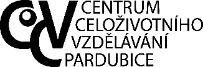 Mozartova 449, Polabiny, 530 09 PardubiceZÁVAZNÁ PŘIHLÁŠKA K ÚČASTI NA VZDĚLÁVACÍCH PROGRAMECH (údaje prosím vyplňujte hůlkovým písmem)*číslo účtu/banka – vyplňte číslo účtu, ze kterého bude po zaslání pokynů převeden účastnický poplatek (pokud bude poplatek hradit škola, vyplníte údaje o č.ú. do tabulky školy, pokud soukromý účastník, vyplníte do tabulky přihlašovaného účastníka). Ředitelství školy/školského zařízení tímto přihlašuje výše uvedeného pedagogického pracovníka na příslušný vzdělávací program.Ředitelství školy/školského zařízení/ Účastník potvrzují svým podpisem, že se seznámili s podmínkami účasti (podmínky jsou uvedené na www.ccvpardubice.cz v záložce „vzdělávací programy“ odkaz „podmínky“ a že souhlasí s využitím uvedených osobních údajů při zpracování přihlášek na CCV.Výše účastnického poplatku je stanovena na 9 000 Kč a je závazná. Pokyny k platbě za Studium pro asistenty pedagoga (soukromý účastník)Platbu ve výši 9000 Kč proveďte na účet č. 35-4960660207/0100, variabilní symbol 1805120 a do zprávy pro příjemce uveďte vaše jméno a příjmení.Platba musí být uhrazena nejpozději do 5. září 2020.Podmínky storno přihlášky: U kvalifikačních studií je bezplatná stornovací doba 28 kalendářních dnů před termínem zahájení. Při obdržení storna do 14 kalendářních dnů před termínem zahájení účtujeme storno poplatek ve výši 50% z celkové ceny účastnického poplatku, na pozdější storno nebude brán zřetel. Storno lze provést pouze písemně s uvedením všech identifikačních údajů (jméno, 6 číslic data narození, škola, kód vzdělávacího programu, název a termín). Den zahájení studia se do lhůty storna nezapočítává.Za přihlášeného účastníka, který se nemůže zúčastnit vzdělávacího programu, lze vyslat náhradníka. O jakékoliv změně je však třeba včas informovat garanta vzdělávacího programu - referenta CCV Pardubice uvedeného u vzdělávacího programu jako garant semináře. Současně je třeba zaslat přihlášku s údaji o přihlašovaném náhradníkovi. V případě neomluvené účasti se účtuje stornovací poplatek ve výši 100% účastnického poplatku.V ……………………………………………  dne ……………………																   ……………………………………………………..														          Podpis přihlašovaného účastníka nebo ředitele školy																	Přihlašovat se můžete odesláním vyplněné přiložené přihlášky E-mailem na adresu:  maskova@ccvpardubice.cz ŠKOLA, ŠKOLSKÉ ZAŘÍZENÍ ŠKOLA, ŠKOLSKÉ ZAŘÍZENÍ ŠKOLA, ŠKOLSKÉ ZAŘÍZENÍ ŠKOLA, ŠKOLSKÉ ZAŘÍZENÍ ŠKOLA, ŠKOLSKÉ ZAŘÍZENÍ ŠKOLA, ŠKOLSKÉ ZAŘÍZENÍ ŠKOLA, ŠKOLSKÉ ZAŘÍZENÍ ŠKOLA, ŠKOLSKÉ ZAŘÍZENÍ ŠKOLA, ŠKOLSKÉ ZAŘÍZENÍ ŠKOLA, ŠKOLSKÉ ZAŘÍZENÍ ŠKOLA, ŠKOLSKÉ ZAŘÍZENÍ ŠKOLA, ŠKOLSKÉ ZAŘÍZENÍ ŠKOLA, ŠKOLSKÉ ZAŘÍZENÍ ŠKOLA, ŠKOLSKÉ ZAŘÍZENÍ ŠKOLA, ŠKOLSKÉ ZAŘÍZENÍ ŠKOLA, ŠKOLSKÉ ZAŘÍZENÍ ŠKOLA, ŠKOLSKÉ ZAŘÍZENÍ ŠKOLA, ŠKOLSKÉ ZAŘÍZENÍ IČOIČOIČO Název  Název Adresa Adresa Adresa Adresa Adresa Adresa Adresa Adresa Adresa Adresa Adresa Adresa Adresa Adresa Adresa Adresa Adresa Adresa - ulice            - ulice            - čp.- čp.- PSČ- PSČ- PSČ- PSČPřípadné další požadavky k obsahu fakturační adresy Případné další požadavky k obsahu fakturační adresy Případné další požadavky k obsahu fakturační adresy Případné další požadavky k obsahu fakturační adresy Případné další požadavky k obsahu fakturační adresy Případné další požadavky k obsahu fakturační adresy Případné další požadavky k obsahu fakturační adresy Případné další požadavky k obsahu fakturační adresy Případné další požadavky k obsahu fakturační adresy Případné další požadavky k obsahu fakturační adresy Případné další požadavky k obsahu fakturační adresy Případné další požadavky k obsahu fakturační adresy Případné další požadavky k obsahu fakturační adresy Případné další požadavky k obsahu fakturační adresy Případné další požadavky k obsahu fakturační adresy Případné další požadavky k obsahu fakturační adresy Případné další požadavky k obsahu fakturační adresy Případné další požadavky k obsahu fakturační adresy telefone-maile-maile-maile-maile-mailfaxČíslo účtu/banka*Číslo účtu/banka*Číslo účtu/banka*Číslo účtu/banka*Číslo účtu/banka*PŘIHLAŠOVANÝ ÚČASTNÍKPŘIHLAŠOVANÝ ÚČASTNÍKPŘIHLAŠOVANÝ ÚČASTNÍKPŘIHLAŠOVANÝ ÚČASTNÍKPŘIHLAŠOVANÝ ÚČASTNÍKTitul, příjmení a jménoDatum narozeníMísto narozeníTelefonE-mailčíslo účtu/banka*Adresa bydlištěAdresa bydlištěAdresa bydlištěAdresa bydlištěAdresa bydlištěMěsto (obec)- ulice            - čp.- PSČKód akceKód akceKód akceKód akceKód akceKód akceKód akceNázev vzdělávacího programu1805120Studium pro asistenty pedagoga